Ortschaftsrat Rückmarsdorf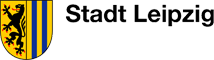 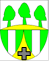 Stadt Leipzig, Bürgeramt Böhlitz-EhrenbergOR Rückmarsdorf, Am Markt 10, 04178 LeipzigLandesdirektion Sachsen 				Rückmarsdorf, den 24.01.2021Braustraße 204107 LeipzigPlanfeststellungsverfahren für das Vorhaben „Ausbau des Verkehrsflughafens Leipzig/Halle, Start- und Landebahn Süd mit Vorfeld“ – 15. PlanänderungEinwendunghier: Stellungnahme des Ortschaftsrates Rückmarsdorf		Sehr geehrte Damen und Herren,die Bürgerinnen und Bürger von Rückmarsdorf sind seit vielen Jahren vom nächtlichen DHL-Fluglärm und insbesondere der „Kurzen Südabkurvung“ betroffen.Im Punkt des Planfeststellungsverfahrens „Datenerfassungssysteme Flughafen Leipzig/Halle für den Prognosenullfall 2032 sowie Planfall 2032“ wurde die kurze Südabkurvung bei Betriebsrichtung Ost erfasst und mit Luftfahrzeugen belegt worden, die eine Höchstabflugmasse größer als 30 t aufgezeigt und somit benannt, dass diese weiterhin genutzt werden soll. Dies widerspricht der Beschlussempfehlung des Deutschen Bundestages vom 29.06.2017 bzgl. der Petition zur kurzen Südabkurvung am Flughafen Leipzig/Halle.Auch die Rückmarsdorfer Bürger sind in Folge des Lärmpegels von bis zu 85 Dezibel betroffen. Die bisherigen und vor allem die zukünftig zu erwartenden gesundheitlichen Gefährdungen sind nicht zu akzeptieren, da die Anzahl der Flugbewegungen in Zukunft sich fast verdreifachen wird.Wir bitten Sie im Interesse der Rückmarsdorfer Bürger, die Nutzung der kurzen Südabkurvung nicht zuzulassen und bedanken uns für Ihr Verständnis.Mit freundlichen GrüßenRoger Stolze		- Ortsvorsteher -			      - Ortschaftsrat RückmarsdorfStadt Leipzig https://www.or-rueckmarsdorf.demailto:roger.stolze@or.leipzig.de
Tel:     +49 172 3710031 